Конкурсное заданиеИНФРАСТРУКТУРНЫЙ ЛИСТ (на одного участника)Разработал (Ф.И.О., № ОО, моб. телефон)Доможиров Алексей Борисович, филиал ДПШ, +7-951-783-84-13Состав конкурсного заданияКонкурсное задание состоит из 1 модуля, на выполнение модуля отводится определённое время.МОДУЛИ КОНКУРСНОГО ЗАДАНИЯНа выполнение заданий отводится 4 часа Порядок выполнения модулей Время начала выполнения модуля фиксируется. Конкурсант может приступать к следующему этапу модуля, только после полного выполнения предыдущего и получения подписи в листе выполнения.Описание работ входящих в каждый модульНачинать выполнение всех работ только при получении разрешения от эксперта. Подготовка рабочего места.Подготовка макетов технологических моделей в САПР.Заполнение контрольной карты (указание режимов обработки – частота, скорость, мощность, время работы станка)Настройка программы-слайсераПечать изделия на принтере изделия на станке.По окончании работы на станке конкурсант должен провести обслуживание оборудования, утилизировать непригодные для использования остатки материала, убрать рабочее место.Во время выполнения заданий на рабочих местах не должно быть посторонних предметовКонтрольная картаМодуль 1ИЗГОТОВЛЕНИЕ МАКЕТА ДЕТАЛИ Участнику необходимо изготовить макет корпуса для электротехнического изделия.Необходимо учитывать габаритные размеры электротехнического компонента. Предусмотреть отверстия под выводы проводов и других элементов компонента. Обязательна возможность извлечь компонент из корпуса. Так-же должны присутствовать элементы крепления корпуса к поверхности.Используемый материал: пластик PLA Заполнить контрольную карту.Образец электротехнического компонента.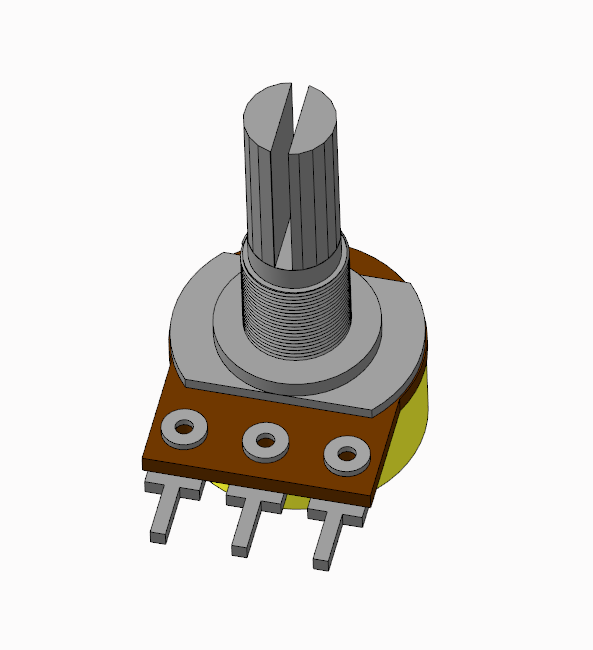 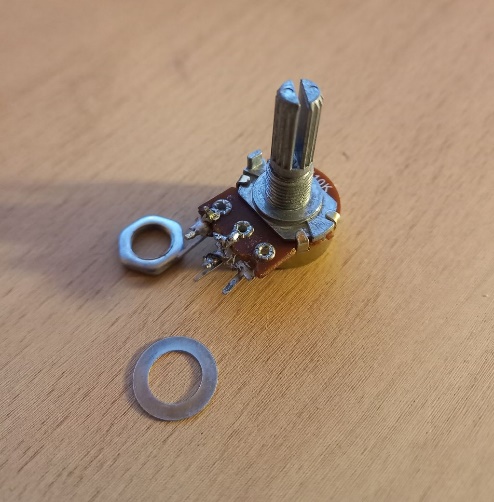 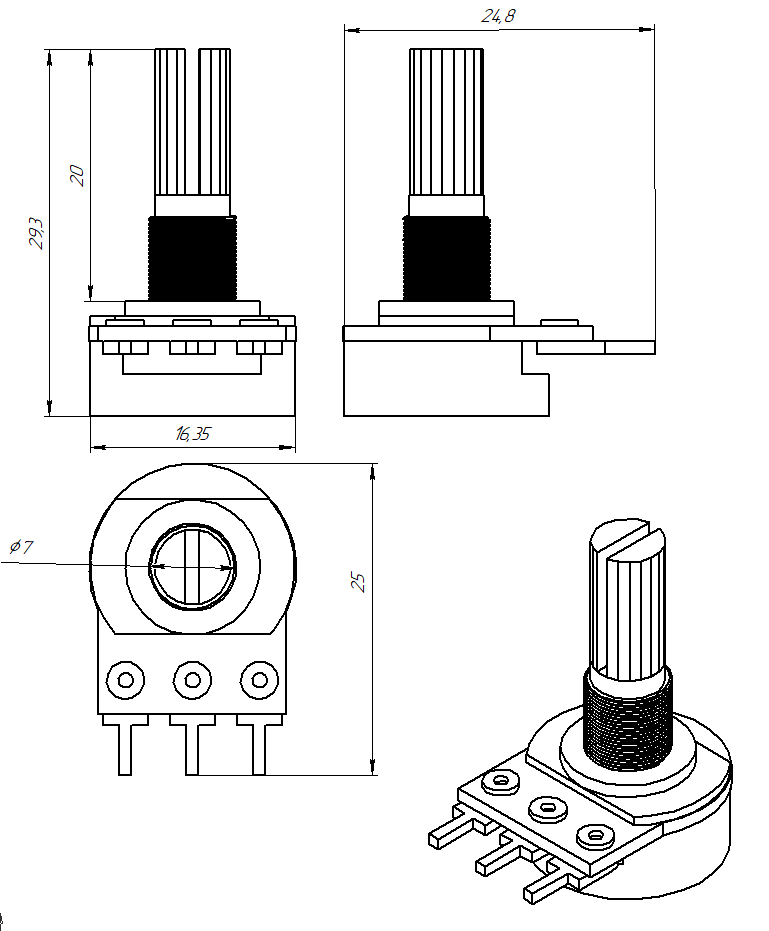 Муниципальный конкурс «Я выбираю»Муниципальный конкурс «Я выбираю»Сроки проведения11.10.2022 - 18.10.2022 г.Место проведенияЧелябинск, проспект Героя России Евгения Родионова, 13Филиал МАУДО «ДПШ»Наименование компетенцииПрототипирование Главный экспертДоможиров Алексей БорисовичКоличество участников, max~11 участниковКоличество экспертов1 эксперт, 1-2 участникаФормат и структура конкурсного заданияКонкурсное задание состоит из 1 модуляПродолжительность (лимит времени выполнения задания) 1 модуль 2-4 часаОписание объекта (чертеж, схема, фото, изделие и др.)Чертеж в 3 проекциях, аксонометрическая модельПоследовательность выполнения задания (возможно технологическая карта)Участник, используя систему трехмерного проектирования КОМПАС-3D и ПО со слайсером MakerBot (ПО предоставляется главным экспертом) находясь на территории образовательного учреждения, без посторонних лиц в помещении (во избежание подсказок со стороны других), должен выполнить 1 модуль.Критерии оценкиИЗГОТОВЛЕНИЕ МАКЕТА ДЕТАЛИ Габариты детали изделия минимально возможныеВсе необходимые элементы присутствуютВнутренние размеры позволяют установить контрольную деталь в выполненный корпусЗаполнена контрольная картаНомер участника присутствуетТребования ОТ и ТБ.Гигиенические требования к персональным
электронно-вычислительным машинам
и организации работы Санитарно-эпидемиологические правила и нормативы СанПиН 2.2.2/2.4.1340-03 (с изменениями от 25 апреля 2007 г.)Разработал (Ф.И.О., № ОО, моб. телефон)Доможиров Алексей Борисович. тел. +7-981-783-84-13Муниципальный конкурс «Я выбираю»Муниципальный конкурс «Я выбираю»Сроки проведения11.10.2022 - 18.10.2022 г.Место проведенияЧелябинск, проспект Героя России Евгения Родионова, 13Филиал МАУДО «ДПШ»Наименование компетенцииПрототипированиеГлавный экспертДоможиров Алексей БорисовичЭкспертыЭксперты-КомпатриотыКоличество участников max11 участниковКоличество экспертовс каждым экспертом 1-2 участника№НаименованиеОборудование, инструменты и мебель конкурсной площадкиЕд. измерения (шт.)Кол-во1Принтер для 3D печати Технология	FDMКоличество экструдеров	1Количество сопел	1Область печати	295х195х165Скорость печати	20 - 100 мм/сДиаметр сопла (мм)	0.4Толщина слоя, мкм	100Точность позиционирования	XY: 11 мкм [0,0004 дюйма]; Z: 2,5 мкм [0,0001 дюйма]Диаметр пластиковой нити	1.75 ммМаксимальная температура печати	190 °СПодогрев стола: без подогревашт.12Компьютерное место для управления станкомСистемный блок, монитор клавиатура, мышь, соответствующее ПО для станка, КОМПАС-3Dшт.13Стеллаж для расходных материаловшт.14РозеткиЭлектричество на каждый пост для участника 220 Вольт и к станкамшт.15ТБОгнетушитель углекислотный ОУ-1шт.16Мусорные корзины, метелки, совки, щетки-сметкишт.17Аптечкашт.18ПринтерПринтер лазерныйшт.19КомпьютерПК для работы с протоколами и конкурсным заданиемшт.110Кресло для каждого эксперташт.111Стол для экспертовшт.2№НаименованиеОборудование, инструменты и мебель конкурсной площадки на каждого участникаЕд. измерения (шт.)Кол-во1ПКСтационарный Компьютер или ноутбук с установленным программным обеспечением КОМПАС-3Dшт.12Компьютерный столСтол (парта) 1400х700 ммшт.13Кресло компьютерноешт.14Линейка металлическая 50ммЛинейка металлическая 50ммшт.1№НаименованиеРасходные материалыЕд. измерения(шт.)Кол-во1Пластик PLA 
1.75 ммКатушка 1 кгшт.5№ИнструментыЕд. измерения(шт.)Кол-во1ШтангенциркульМеталлический штангенциркуль (цена деления 0,02мм)шт.22№НаименованиеНаименование и характеристики иного Ед. измерения(шт.)Кол-во1Бумага А4 уп.22Ручка шариковаяшт.143Степлершт.24маркер нестираемыйшт.65Нож канцелярский 18ммшт.86Файлы А4 (100 шт)шт.17Папка-скоросшивательшт.18Ножницышт.69Скотч малярныйшт.210Скотч двустороннийшт.2МодульНазвание модуляКол-во баллов1ИЗГОТОВЛЕНИЕ МАКЕТА ДЕТАЛИ 4Создание технологического эскиза моделиПодбор припусков для элементов сборки деталиНаладка оборудованияИзготовление моделиТестирование моделиИТОГО:ИТОГО:4МодульНазвание модуляРежим печатиРежим печатиРежим печатиРежим печатиРежим печатиМодульНазвание модуляСкорость печатиНаличие поддержкиТолщина слояВремя1ИЗГОТОВЛЕНИЕ МАКЕТА ДЕТАЛИИЗГОТОВЛЕНИЕ МАКЕТА КОРПУСАГабариты элемента соответствуют размерам по чертежуВнутренний паз выполнен верно и соответствует размерамОтверстие выполнено верно и соответствует размерамПодготовка рабочего места укладывается в 5 минПодбор режимов печати укладывается в 10 минСоответствие рабочего места - порядокЭлемент изготовленОшибки, требующие вмешательства тех.эксперта, не допущеныНе использована дополнительная заготовка Не использована подсказкаНе нарушены правила ТБ и ОТ